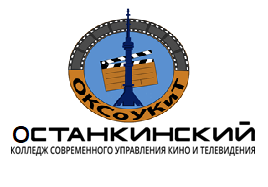 ОЧУ ПО «Останкинский колледж современного управления, кино и телевидения»Юридический адрес: Москва, ул. Смирновская, д. 25, стр.3Фактический адрес: Москва, Щёлковское шоссе, д. 100, стр.2Телефон: (495) 646-81-80, сайт: www.ocollege.ruВопросы по охране труда1. Факторы, влияющие на условия и безопасность труда2. Нормативно правовые основы охраны труда3. Структура системы управления охраной труда в Российской Федерации4. Охрана труда на предприятии5. Виды и условия трудовой деятельности человека6. Условия труда. Нормирование гигиенических параметров6.1 Микроклимат в производственных помещениях6.2 Защита от источников шума и вибрации6.3 Освещение6.4 Электрический ток6.5 Средства автоматического контроля и сигнализация7. Средства индивидуальной защиты. Гигиена труда8. Некоторые аспекты безопасности труда и оказания первой помощи пострадавшим9. Нормативные документы по охране труда